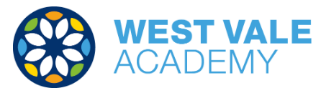 EYFSY1Y2Y3Y4Y5Y6Counter Balance in PairsLean side-to-sideRockToesDynamic Balance on a lineBackwardsLineMinimumWobbleStatic Balance: SeatedBalanceControlPositionSeatedTouchingWobbleDynamic Balance: Jumping and Landing BalanceJumpTake-offWidthCoordination: FootworkAgility – Ball ChasingChaseCollectRollCoordination – footworkskipBackwardsDirectionsForwardsStatic Balance: StanceBalanceBallHeelLineCoordination: Sending and ReceivingBackswingPartnerPowerReady positionReboundRollWeightStatic Balance: Floor workHoldMini-front supportPositionReach roundCoordination – Ball SkillsAlongAroundHandRightRollSitStatic Balance: 1 legBack (body)ChallengingMusclesStraightWobbleAgility: Reaction and ResponseCatchReactShoulder heightCounter Balance in PairsLean side-to-sideRockToesDynamic Balance on a lineBackwardsLineMinimumWobbleStatic Balance: SeatedBalanceControlPositionSeatedTouchingWobbleDynamic Balance: Jumping and Landing BalanceJumpTake-offWidthCoordination: FootworkAgility – Ball ChasingChaseCollectRollCoordination – footworkskipBackwardsDirectionsForwardsStatic Balance: StanceBalanceBallHeelLineCoordination: Sending and ReceivingBackswingPartnerPowerReady positionReboundRollWeightStatic Balance: Floor workHoldMini-front supportPositionReach roundCoordination – Ball SkillsAlongAroundHandRightRollSitStatic Balance: 1 legBack (body)ChallengingMusclesStraightWobbleAgility: Reaction and ResponseCatchReactShoulder heightCounter Balance in PairsLean side-to-sideRockToesDynamic Balance on a lineBackwardsLineMinimumWobbleStatic Balance: SeatedBalanceControlPositionSeatedTouchingWobbleDynamic Balance: Jumping and Landing BalanceJumpTake-offWidthCoordination: FootworkAgility – Ball ChasingChaseCollectRollCoordination – footworkskipBackwardsDirectionsForwardsStatic Balance: StanceBalanceBallHeelLineCoordination: Sending and ReceivingBackswingPartnerPowerReady positionReboundRollWeightStatic Balance: Floor workHoldMini-front supportPositionReach roundCoordination – Ball SkillsAlongAroundHandRightRollSitStatic Balance: 1 legBack (body)ChallengingMusclesStraightWobbleAgility: Reaction and ResponseCatchReactShoulder heightCounter Balance in PairsLean side-to-sideRockToesDynamic Balance on a lineBackwardsLineMinimumWobbleStatic Balance: SeatedBalanceControlPositionSeatedTouchingWobbleDynamic Balance: Jumping and Landing BalanceJumpTake-offWidthCoordination: FootworkAgility – Ball ChasingChaseCollectRollCoordination – footworkskipBackwardsDirectionsForwardsStatic Balance: StanceBalanceBallHeelLineCoordination: Sending and ReceivingBackswingPartnerPowerReady positionReboundRollWeightStatic Balance: Floor workHoldMini-front supportPositionReach roundCoordination – Ball SkillsAlongAroundHandRightRollSitStatic Balance: 1 legBack (body)ChallengingMusclesStraightWobbleAgility: Reaction and ResponseCatchReactShoulder heightCounter Balance in PairsLean side-to-sideRockToesDynamic Balance on a lineBackwardsLineMinimumWobbleStatic Balance: SeatedBalanceControlPositionSeatedTouchingWobbleDynamic Balance: Jumping and Landing BalanceJumpTake-offWidthCoordination: FootworkAgility – Ball ChasingChaseCollectRollCoordination – footworkskipBackwardsDirectionsForwardsStatic Balance: StanceBalanceBallHeelLineCoordination: Sending and ReceivingBackswingPartnerPowerReady positionReboundRollWeightStatic Balance: Floor workHoldMini-front supportPositionReach roundCoordination – Ball SkillsAlongAroundHandRightRollSitStatic Balance: 1 legBack (body)ChallengingMusclesStraightWobbleAgility: Reaction and ResponseCatchReactShoulder heightCounter Balance in PairsLean side-to-sideRockToesDynamic Balance on a lineBackwardsLineMinimumWobbleStatic Balance: SeatedBalanceControlPositionSeatedTouchingWobbleDynamic Balance: Jumping and Landing BalanceJumpTake-offWidthCoordination: FootworkAgility – Ball ChasingChaseCollectRollCoordination – footworkskipBackwardsDirectionsForwardsStatic Balance: StanceBalanceBallHeelLineCoordination: Sending and ReceivingBackswingPartnerPowerReady positionReboundRollWeightStatic Balance: Floor workHoldMini-front supportPositionReach roundCoordination – Ball SkillsAlongAroundHandRightRollSitStatic Balance: 1 legBack (body)ChallengingMusclesStraightWobbleAgility: Reaction and ResponseCatchReactShoulder heightCounter Balance in PairsLean side-to-sideRockToesDynamic Balance on a lineBackwardsLineMinimumWobbleStatic Balance: SeatedBalanceControlPositionSeatedTouchingWobbleDynamic Balance: Jumping and Landing BalanceJumpTake-offWidthCoordination: FootworkAgility – Ball ChasingChaseCollectRollCoordination – footworkskipBackwardsDirectionsForwardsStatic Balance: StanceBalanceBallHeelLineCoordination: Sending and ReceivingBackswingPartnerPowerReady positionReboundRollWeightStatic Balance: Floor workHoldMini-front supportPositionReach roundCoordination – Ball SkillsAlongAroundHandRightRollSitStatic Balance: 1 legBack (body)ChallengingMusclesStraightWobbleAgility: Reaction and ResponseCatchReactShoulder heightEYFS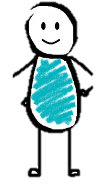 Same as EYFSSame as EYFSSame as EYFSSame as EYFSSame as EYFSSame as EYFSY1Counter Balance in PairCore musclesHold balanceLong baseLong baseDynamic Balance on a line 90°FluidityForwardsHeelsLiftingMaintainStatic Balance – seated ConeCoreMusclesOppositeReturnSwapDynamic Balance: Jumping and Landing ControlHeightLanding (soft)SwingAgility – Ball Chasing AccelerateBouncingLyingSeated positionCoordination: Footwork180°- half turn90° - quarter turnCombineElbowHalf turnHopscotchOppositePivotStatic Balance StanceLow beamStandCoordination: Sending and ReceivingAlong the groundBounceCatchRallySoft handsStrikeThrowStatic Balance: Floor workBalanceConeMaintainMini-back supportTummyCoordination – Ball SkillsDownLegsStandUpUpper bodyStatic Balance: 1 leg(non) BalanceControlCore musclesDominantFreezeMini-squatNon- StandingTightAgility: Reaction and ResponseAccelerateBounceDroppedQuicklyReady positionCounter Balance in PairCore musclesHold balanceLong baseLong baseDynamic Balance on a line 90°FluidityForwardsHeelsLiftingMaintainStatic Balance – seated ConeCoreMusclesOppositeReturnSwapDynamic Balance: Jumping and Landing ControlHeightLanding (soft)SwingAgility – Ball Chasing AccelerateBouncingLyingSeated positionCoordination: Footwork180°- half turn90° - quarter turnCombineElbowHalf turnHopscotchOppositePivotStatic Balance StanceLow beamStandCoordination: Sending and ReceivingAlong the groundBounceCatchRallySoft handsStrikeThrowStatic Balance: Floor workBalanceConeMaintainMini-back supportTummyCoordination – Ball SkillsDownLegsStandUpUpper bodyStatic Balance: 1 leg(non) BalanceControlCore musclesDominantFreezeMini-squatNon- StandingTightAgility: Reaction and ResponseAccelerateBounceDroppedQuicklyReady positionCounter Balance in PairCore musclesHold balanceLong baseLong baseDynamic Balance on a line 90°FluidityForwardsHeelsLiftingMaintainStatic Balance – seated ConeCoreMusclesOppositeReturnSwapDynamic Balance: Jumping and Landing ControlHeightLanding (soft)SwingAgility – Ball Chasing AccelerateBouncingLyingSeated positionCoordination: Footwork180°- half turn90° - quarter turnCombineElbowHalf turnHopscotchOppositePivotStatic Balance StanceLow beamStandCoordination: Sending and ReceivingAlong the groundBounceCatchRallySoft handsStrikeThrowStatic Balance: Floor workBalanceConeMaintainMini-back supportTummyCoordination – Ball SkillsDownLegsStandUpUpper bodyStatic Balance: 1 leg(non) BalanceControlCore musclesDominantFreezeMini-squatNon- StandingTightAgility: Reaction and ResponseAccelerateBounceDroppedQuicklyReady positionCounter Balance in PairCore musclesHold balanceLong baseLong baseDynamic Balance on a line 90°FluidityForwardsHeelsLiftingMaintainStatic Balance – seated ConeCoreMusclesOppositeReturnSwapDynamic Balance: Jumping and Landing ControlHeightLanding (soft)SwingAgility – Ball Chasing AccelerateBouncingLyingSeated positionCoordination: Footwork180°- half turn90° - quarter turnCombineElbowHalf turnHopscotchOppositePivotStatic Balance StanceLow beamStandCoordination: Sending and ReceivingAlong the groundBounceCatchRallySoft handsStrikeThrowStatic Balance: Floor workBalanceConeMaintainMini-back supportTummyCoordination – Ball SkillsDownLegsStandUpUpper bodyStatic Balance: 1 leg(non) BalanceControlCore musclesDominantFreezeMini-squatNon- StandingTightAgility: Reaction and ResponseAccelerateBounceDroppedQuicklyReady positionCounter Balance in PairCore musclesHold balanceLong baseLong baseDynamic Balance on a line 90°FluidityForwardsHeelsLiftingMaintainStatic Balance – seated ConeCoreMusclesOppositeReturnSwapDynamic Balance: Jumping and Landing ControlHeightLanding (soft)SwingAgility – Ball Chasing AccelerateBouncingLyingSeated positionCoordination: Footwork180°- half turn90° - quarter turnCombineElbowHalf turnHopscotchOppositePivotStatic Balance StanceLow beamStandCoordination: Sending and ReceivingAlong the groundBounceCatchRallySoft handsStrikeThrowStatic Balance: Floor workBalanceConeMaintainMini-back supportTummyCoordination – Ball SkillsDownLegsStandUpUpper bodyStatic Balance: 1 leg(non) BalanceControlCore musclesDominantFreezeMini-squatNon- StandingTightAgility: Reaction and ResponseAccelerateBounceDroppedQuicklyReady positionY2Counter Balance: In PairsCoordinatedForearmPerformShort baseDynamic Balance on a line Marching actionHeel to toe landingHips to lipsStatic Balance – Seated DishHoldShapeStraightDynamic Balance: Jumping and Landing Balls of feetDynamicMomentumStraightAgility – Ball Chasing Driving armsHips to lipsCoordination: Footwork3 stepAlternatingIncreasePatternSpeedZigzagStatic Balance StanceAnglesForceMaintainRaisingCoordination: Sending and ReceivingAccuracyAlternatelyKickPositionReturnSame footStatic Balance: Floor workFull front support positionPointTransferCoordination – Ball SkillsAlternateApartAroundHeightTummyStatic Balance: 1 leg(With and without)FeedbackFocusHeel raisesImprovePointPracticeStaticSupportAgility: Reaction and ResponseCatching legFeet apartWeightCounter Balance: In PairsCoordinatedForearmPerformShort baseDynamic Balance on a line Marching actionHeel to toe landingHips to lipsStatic Balance – Seated DishHoldShapeStraightDynamic Balance: Jumping and Landing Balls of feetDynamicMomentumStraightAgility – Ball Chasing Driving armsHips to lipsCoordination: Footwork3 stepAlternatingIncreasePatternSpeedZigzagStatic Balance StanceAnglesForceMaintainRaisingCoordination: Sending and ReceivingAccuracyAlternatelyKickPositionReturnSame footStatic Balance: Floor workFull front support positionPointTransferCoordination – Ball SkillsAlternateApartAroundHeightTummyStatic Balance: 1 leg(With and without)FeedbackFocusHeel raisesImprovePointPracticeStaticSupportAgility: Reaction and ResponseCatching legFeet apartWeightCounter Balance: In PairsCoordinatedForearmPerformShort baseDynamic Balance on a line Marching actionHeel to toe landingHips to lipsStatic Balance – Seated DishHoldShapeStraightDynamic Balance: Jumping and Landing Balls of feetDynamicMomentumStraightAgility – Ball Chasing Driving armsHips to lipsCoordination: Footwork3 stepAlternatingIncreasePatternSpeedZigzagStatic Balance StanceAnglesForceMaintainRaisingCoordination: Sending and ReceivingAccuracyAlternatelyKickPositionReturnSame footStatic Balance: Floor workFull front support positionPointTransferCoordination – Ball SkillsAlternateApartAroundHeightTummyStatic Balance: 1 leg(With and without)FeedbackFocusHeel raisesImprovePointPracticeStaticSupportAgility: Reaction and ResponseCatching legFeet apartWeightCounter Balance: In PairsCoordinatedForearmPerformShort baseDynamic Balance on a line Marching actionHeel to toe landingHips to lipsStatic Balance – Seated DishHoldShapeStraightDynamic Balance: Jumping and Landing Balls of feetDynamicMomentumStraightAgility – Ball Chasing Driving armsHips to lipsCoordination: Footwork3 stepAlternatingIncreasePatternSpeedZigzagStatic Balance StanceAnglesForceMaintainRaisingCoordination: Sending and ReceivingAccuracyAlternatelyKickPositionReturnSame footStatic Balance: Floor workFull front support positionPointTransferCoordination – Ball SkillsAlternateApartAroundHeightTummyStatic Balance: 1 leg(With and without)FeedbackFocusHeel raisesImprovePointPracticeStaticSupportAgility: Reaction and ResponseCatching legFeet apartWeightY3Counter Balance: In PairsControlledCounterbalanceMovementsDynamic Balance on a line 90° angleDrivingExtendHeel to bottomLungeSink hipsStatic Balance – seated Arm’s distancePerformanceRepeatableStabilityStrainV-shapeDynamic Balance: Jumping and Landing BackwardsForwardsFreezeMaintainMaintainSide-to-sideAgility – Ball Chasing Knee sidewaysLong barrierToppingCoordination: FootworkAcrossConsistentFluentKnee raiseMaximum speedPerformRhythmStatic Balance StanceKnee heightOppositePostureThrownCoordination: Sending and ReceivingCircuitConsistencyCross-overFluencyOppositeRepeatableStatic Balance: Floor workBack supportControlPostureStrainStretchedCoordination – Ball SkillsKnee sidewaysLong barrierToppingStatic Balance: 1 legAnkle extensionControlledMaintainMovementRepeatableSmoothUnevenAgility: Reaction and ResponseExtendPushing off hardReactCounter Balance: In PairsControlledCounterbalanceMovementsDynamic Balance on a line 90° angleDrivingExtendHeel to bottomLungeSink hipsStatic Balance – seated Arm’s distancePerformanceRepeatableStabilityStrainV-shapeDynamic Balance: Jumping and Landing BackwardsForwardsFreezeMaintainMaintainSide-to-sideAgility – Ball Chasing Knee sidewaysLong barrierToppingCoordination: FootworkAcrossConsistentFluentKnee raiseMaximum speedPerformRhythmStatic Balance StanceKnee heightOppositePostureThrownCoordination: Sending and ReceivingCircuitConsistencyCross-overFluencyOppositeRepeatableStatic Balance: Floor workBack supportControlPostureStrainStretchedCoordination – Ball SkillsKnee sidewaysLong barrierToppingStatic Balance: 1 legAnkle extensionControlledMaintainMovementRepeatableSmoothUnevenAgility: Reaction and ResponseExtendPushing off hardReactCounter Balance: In PairsControlledCounterbalanceMovementsDynamic Balance on a line 90° angleDrivingExtendHeel to bottomLungeSink hipsStatic Balance – seated Arm’s distancePerformanceRepeatableStabilityStrainV-shapeDynamic Balance: Jumping and Landing BackwardsForwardsFreezeMaintainMaintainSide-to-sideAgility – Ball Chasing Knee sidewaysLong barrierToppingCoordination: FootworkAcrossConsistentFluentKnee raiseMaximum speedPerformRhythmStatic Balance StanceKnee heightOppositePostureThrownCoordination: Sending and ReceivingCircuitConsistencyCross-overFluencyOppositeRepeatableStatic Balance: Floor workBack supportControlPostureStrainStretchedCoordination – Ball SkillsKnee sidewaysLong barrierToppingStatic Balance: 1 legAnkle extensionControlledMaintainMovementRepeatableSmoothUnevenAgility: Reaction and ResponseExtendPushing off hardReactY4Counter Balance: In PairsMaintainSmoothTautTrustDynamic Balance on a line ContinuousFront/reverse pivotsLateral step-behindLateral step-overRepeatSidestepStandStatic Balance – Seated ApplyForceReachSteadyDynamic Balance: Jumping and Landing 180° - half turnBeamDirectionsGravityLungeRaisingStanceTuckTurnVerticalAgility – Ball ChasingPeripheral visionPivotReactCoordination: FootworkAlternativeControlledSmoothSwerveStatic Balance StanceAcross bodyAlternatelyPartnerRacketCoordination: Sending and ReceivingCommunicateMovementPassSpeedStatic Balance: Floor workBack supportContactControlFluentlyPostureRotatingStrainStretchedCoordination – Ball SkillsFront to back catchesOverhead throwsSoft handsStatic Balance: 1 legBaseCentre of gravityPerformancePersevereStabilityVigorousAgility: Reaction and ResponseChallengeReverse pivotSoundCounter Balance: In PairsMaintainSmoothTautTrustDynamic Balance on a line ContinuousFront/reverse pivotsLateral step-behindLateral step-overRepeatSidestepStandStatic Balance – Seated ApplyForceReachSteadyDynamic Balance: Jumping and Landing 180° - half turnBeamDirectionsGravityLungeRaisingStanceTuckTurnVerticalAgility – Ball ChasingPeripheral visionPivotReactCoordination: FootworkAlternativeControlledSmoothSwerveStatic Balance StanceAcross bodyAlternatelyPartnerRacketCoordination: Sending and ReceivingCommunicateMovementPassSpeedStatic Balance: Floor workBack supportContactControlFluentlyPostureRotatingStrainStretchedCoordination – Ball SkillsFront to back catchesOverhead throwsSoft handsStatic Balance: 1 legBaseCentre of gravityPerformancePersevereStabilityVigorousAgility: Reaction and ResponseChallengeReverse pivotSoundY5Counter Balance: In PairsCommunicationFacingPositionSwapDynamic Balance Base of supportCurved pathwayLunge walkStatic Balance – Seated 360°Losing balanceUneven surfaceDynamic Balance: Jumping and Landing position360° - full turnAdjustCentreSpotAgility – Ball ChasingChallengeInstepSpotCoordination: FootworkEncouragementPractice (noun)Static Balance StanceEither handEvolleyGravityWidenCoordination: Sending and ReceivingBalls of feetFocusTimingStatic Balance: Floor work1 foot in contactTransferringCoordination – Ball SkillsCombineLong circlesOppositeStatic Balance: 1 legCounterbalanceStretchAgility: Reaction and ResponseContralateralEnableFront leg acrossY6